Витяг з протоколу засідання кафедри радіотехнічних систем №10\2022 від 05 жовтня 2022 рокуПорядок денний:1…2…3. Затвердження напрямків наукових досліджень здобувачів другого рівня освіти ОПП «Радіотехнічні комп’ютеризовані системи»З третього питання порядку денного виступив гарант ОПП «Радіотехнічні комп’ютеризовані системи» д.т.н., професор Васильєв В.М. Він повідомив, що за результатами вільного вибору студентів щодо напрямку наукового дослідження та наукового керівника магістерської дисертації зі складу НПП кафедри радіотехнічних систем складено відповідний список Напрямки наукових дослідженьза темами магістерських дисертацій здобувачів другого (магістерського ) рівня вищої освіти за ОПП «Радіотехнічні комп’ютеризовані системи» спеціальності 172 «Електронні комунікації та радіотехніка» 2022 року прийому на навчанняДенна форма навчанняЗаочна форма навчанняВикладачі кафедри обговорили зазначені теми дисертаційних досліджень. Виступи відповідальний за наукову роботу на кафедрі радіотехнічних систем к.т.н., Товкач І.О., якій наголосив, що усі теми відповідають напрямкам  наукових досліджень, які проводяться на кафедрі. Запропонував затвердити. Вирішили: Затвердити Напрямки наукових досліджень за темами магістерських дисертацій здобувачів другого (магістерського ) рівня вищої освіти за ОПП «Радіотехнічні комп’ютеризовані системи». 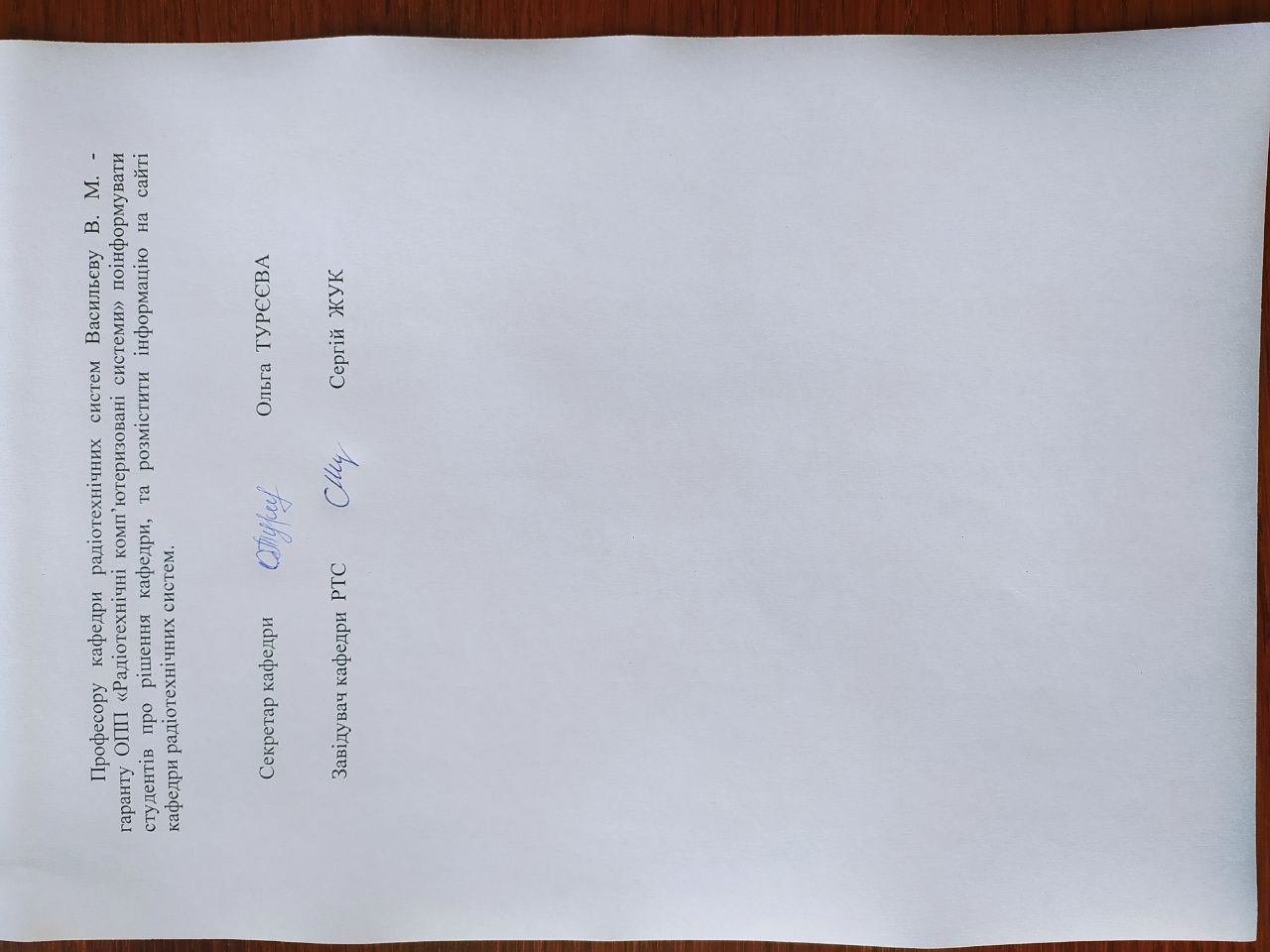 ПІБКерівникТема магістерської дисертації1Бруско Андрій ВадимовичМирончук О.Ю.Cистема пеленгації джерела радіовипромінювання2Галкін Тимофій АндрійовичКатін П.Ю.Автоматизована мережева система моніторингу і керування зрошенням.3Гладовський Микола ВіталійовичНеуймін О.С.Мінідрон моніторингу обстановки ближнього радіусу дії4Желябовський Артем ЮрійовичПіддубний В.О.«Машинне навчання при ідентифікації металів вихрострумовою радіотехнічною системою».5Жердєв Максим ВікторовичОмеляненко М.Ю.Гібридно-інтегральний імітатор допплерівського зсуву міліметрового діапазону6Запорожець Дмитро АндрійовичВишневий С.В.Придушення завад на зображеннях7Захарченко Михайло МиколайовичШпилька О.О.Канали передачі інформації з низькорбітальних космічних апаратів8Іванченко Юлія ВасилівнаЧмельов В.О.Алгоритм захисту сучасних радіолокаційних систем від активних імітуючих завад9Кадема Вікторія ВадимівнаВасильєв В.М.Радіотехнічні системи для забезпечення зональної навігації10Картушин Олексій ЮрійовичВасильєв В.М.Застосування ADS-B в системах керування рухомими об’єктами11Манчак Катерина ВалеріївнаЧмельов В.О.Алгоритм ідентифікації сигналу радіолокаційної системи для формування активної заваді для її роботи12Покоюк Владислав ОлександровичОмеляненко М.Ю.Гібридно-інтегральний субгармонічний  змішувач міліметрового діапазону13Прокопов Роман ОлеговичМирончук О.Ю.Канали передачі телеметричної інформації14Рознатовський Владислав БорисовКатін П.Ю.Моделі програмного застосунку інтерфейсу цифрового радару на основі технології ASP.NET Core15Самохатній Дмитро ОлександровШпилька О.ОКанали передачі телеметричної інформації16Чорний Владислав ВасильовичПіддубний В.О.«Розв'язаний (безконтактний) контроль параметрів силового блоку живлення ідентифікатора металів».ПІБКерівникТема магістерської дисертації1Вінник Роман ЛеонідовичВишневий С.В.Фільтрація зображень2Гавриш Карина ОлександрівнаТурєєва О.В.Модифікований подільник потужності Вілкінсона  міліметрового діапазону довжин хвиль3Гайдай Артем ВікторовичТовкач І.О.Алгоритм локалізації багатьох БПЛА на основі сенсорної мережі4Гончарук Костянтин ГригорійовичНеуймін О.С.Пристрій  автоматичного нанесення  фарб на вертикальну поверхню5Кравчук Ярослав ОлександровичЖук С.Я.Алгоритм оцінювання  координат абонента системы мобільного зв’язку6Кулаєв Вадим ВолодимировичТурєєва О.ВХвилеводно-планарний фільтр з придушенням смуги пропускання вищого порядку7Лига Микола АнатолійовичРоманенко Т.В.Портативний комплекс радіоелектронного придушення систем зв'язку і навігації8Чмир Роман ВолодимировичТовкач І.О.Алгоритм визначення місцеположення джерела радіовипромінювання на основі системи SDR приймачів